ÇANAKKALE ONSEKİZ MART ÜNİVERSİTESİ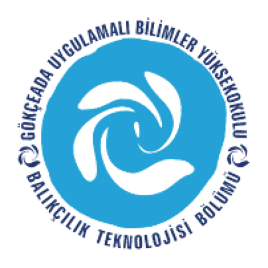 GÖKÇEADA UYGULAMALI BİLİMLER YÜKSEKOKULUBALIKÇILIK TEKNOLOJİSİ BÖLÜMÜ LİSANS PROGRAMI2018-2019 GÜZ DÖNEMİ  ÜÇÜNCÜ  SINIF  DERS PROGRAMI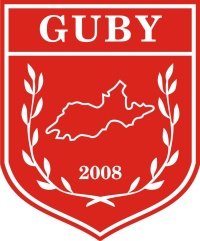 ÇANAKKALE ONSEKİZ MART ÜNİVERSİTESİGÖKÇEADA UYGULAMALI BİLİMLER YÜKSEKOKULUBALIKÇILIK TEKNOLOJİSİ BÖLÜMÜ LİSANS PROGRAMI2018-2019 GÜZ DÖNEMİ  ÜÇÜNCÜ  SINIF  DERS PROGRAMIÇANAKKALE ONSEKİZ MART ÜNİVERSİTESİGÖKÇEADA UYGULAMALI BİLİMLER YÜKSEKOKULUBALIKÇILIK TEKNOLOJİSİ BÖLÜMÜ LİSANS PROGRAMI2018-2019 GÜZ DÖNEMİ  ÜÇÜNCÜ  SINIF  DERS PROGRAMIÇANAKKALE ONSEKİZ MART ÜNİVERSİTESİGÖKÇEADA UYGULAMALI BİLİMLER YÜKSEKOKULUBALIKÇILIK TEKNOLOJİSİ BÖLÜMÜ LİSANS PROGRAMI2018-2019 GÜZ DÖNEMİ  ÜÇÜNCÜ  SINIF  DERS PROGRAMIÇANAKKALE ONSEKİZ MART ÜNİVERSİTESİGÖKÇEADA UYGULAMALI BİLİMLER YÜKSEKOKULUBALIKÇILIK TEKNOLOJİSİ BÖLÜMÜ LİSANS PROGRAMI2018-2019 GÜZ DÖNEMİ  ÜÇÜNCÜ  SINIF  DERS PROGRAMIÇANAKKALE ONSEKİZ MART ÜNİVERSİTESİGÖKÇEADA UYGULAMALI BİLİMLER YÜKSEKOKULUBALIKÇILIK TEKNOLOJİSİ BÖLÜMÜ LİSANS PROGRAMI2018-2019 GÜZ DÖNEMİ  ÜÇÜNCÜ  SINIF  DERS PROGRAMISAATSAATPAZARTESİSALIÇARŞAMBAPERŞEMBECUMACUMA09:00-09:4009:00-09:40Deniz Balıkları YetiştiriciliğiDERSLİK 3Avcılık YöntemleriDERSLİK 3Ağ Yapım ve Donanımı Tek.IIDERSLİK 309:50-10:3009:50-10:30Deniz Balıkları YetiştiriciliğiDERSLİK 3Avcılık YöntemleriDERSLİK 3Ağ Yapım ve Donanımı Tek.IIDERSLİK 310:40-11:2010:40-11:20Balıkçılık Biy. ve Pop. DinamiğiDERSLİK 3Deniz Balıkları YetiştiriciliğiDERSLİK 3Avcılık YöntemleriAĞ LABORATUVARIAğ Yapım ve Donanımı Tek.IIAĞ LABORATUVARI11:30-12:1011:30-12:10Balıkçılık Biy. ve Pop. DinamiğiDERSLİK 3İç Su Balıkları Üretimi Tek.DERSLİK 3Avcılık YöntemleriAĞ LABORATUVARIAğ Yapım ve Donanımı Tek.IIAĞ LABORATUVARI12:10-13:1012:10-13:10ÖĞLE ARASIÖĞLE ARASIÖĞLE ARASIÖĞLE ARASIÖĞLE ARASIÖĞLE ARASI13:10-13:5013:10-13:50Balıkçılık Biy. ve Pop. DinamiğiLABORATUVARİç Su Balıkları Üretimi Tek.LABORATUVAR14:00-14:4014:00-14:40Balıkçılık Biy. ve Pop. DinamiğiLABORATUVARİç Su Balıkları Üretimi Tek.LABORATUVAR14:50-15:3014:50-15:30Su Ürünleri Özel İşleme Tekn.DERSLİK 3Su Ürünleri Yetiştiriciliği GirişDERSLİK 315:40-16:2015:40-16:20Su Ürünleri Özel İşleme Tekn.LABORATUVARSu Ürünleri Yetiştiriciliği GirişDERSLİK 3Mesleki İngilizce IIIDERSLİK 316:30-17:1017:20-18:0016:30-17:1017:20-18:00Su Ürünleri Özel İşleme Tekn.LABORATUVARMesleki İngilizce IIIDERSLİK 3